1 место – кабинет 601 (отдел мониторинга рынка труда и государственных услуг)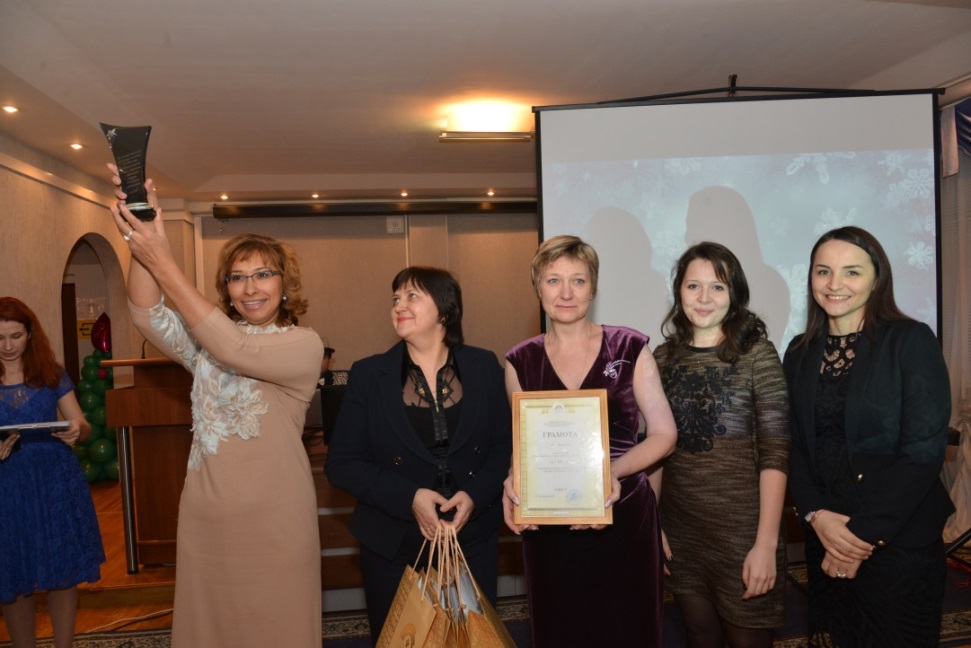 2 место – кабинет 313 (отдел координации и контроля)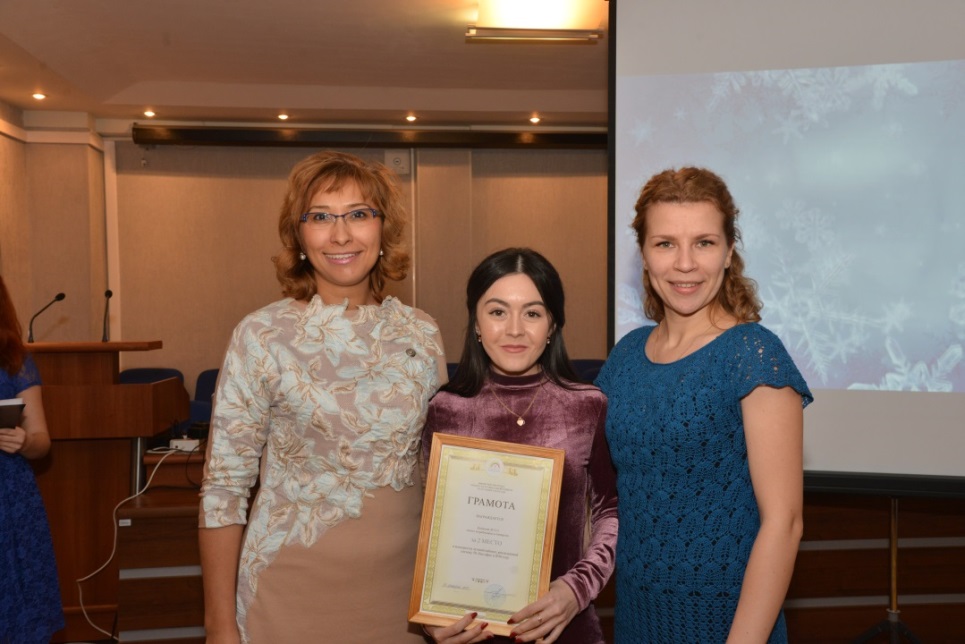 3 место – кабинет 508 (отдел организации системы социального обслуживания)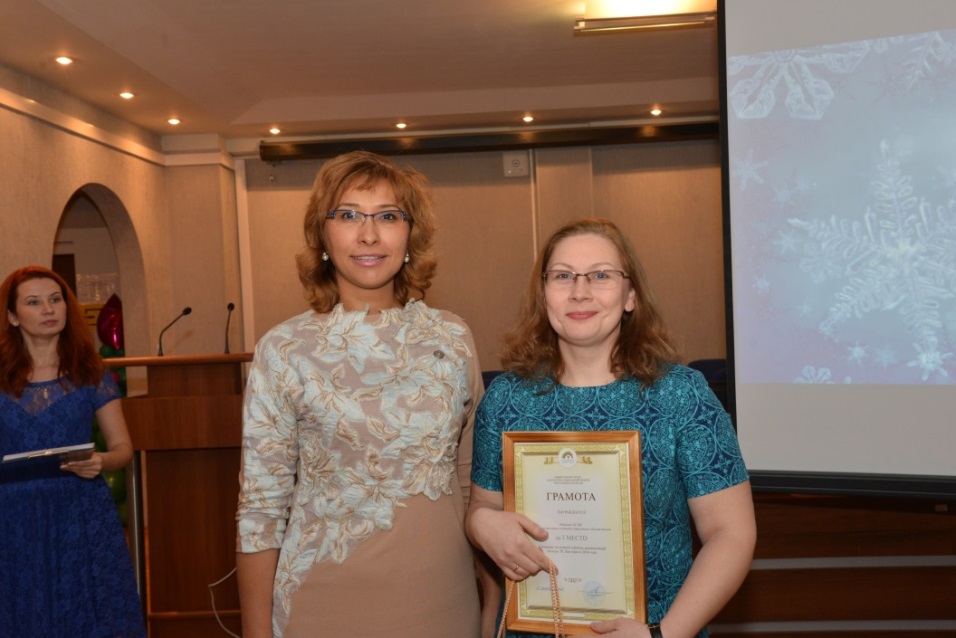 